Warszawa, dnia 27-02-2019 r.Komunikat PrasowyFLORIANY 2019 
Prestiżowa statuetka Strażackiego Oscara może trafić do Twojej OSPPozostało zaledwie kilkanaście dni na przesłanie projektu, który weźmie udział w Ogólnopolskim Konkursie na Najlepsze Inicjatywy dla Społeczności Lokalnych z udziałem Ochotniczych Straży Pożarnych i Samorządów FLORIANY 2019. Prestiżowa statuetka Strażackiego Oscara oraz atrakcyjne nagrody mogą trafić właśnie do Twojej OSP.Druhno, druhu... zgłoszenie należy przesłać do północy 15 marca 2019 roku.
(decyduje data stempla pocztowego)Podczas I i II edycji do Konkursu FLORIANY zgłoszono łącznie aż 631 projektów zrealizowanych w całej Polsce. Wzięło w nim udział ponad 11 tys. uczestników. Łącznie we wszystkich kategoriach Kapituła Konkursu przyznała aż 109 nominacji do strażackiego Oscara. 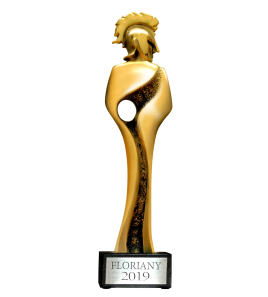 Konkurs zorganizowany przez Związek Ochotniczych Straży Pożarnych RP oraz redakcję miesięcznika "Strażak". Skierowany jest do Ochotniczych Straży Pożarnych, samorządów i lokalnych społeczności. Ma dwa podstawowe cele: promowanie i nagradzanie najlepszych inicjatyw społecznych, których efekty wpłynęły na poprawę bezpieczeństwa i jakości życia mieszkańców, a także rozwój i integrację środowisk wokół wspólnych inicjatyw.Dwanaście kategorii, w ramach których będą oceniane inicjatywy zgłoszone do III edycji Konkursu FLORIANY to:InfrastrukturaBezpieczeństwoOchrona środowiska i ekologiaEstetyka przestrzeni publicznejEdukacjaSport, rekreacja i turystykaKultura i tradycjaAktywizowanie seniorów, współpraca pokoleń i integracja społecznaInnowacje oraz integracja cyfrowaWspółpraca zagranicznaNajbardziej zaangażowany społecznie pracodawcaKategoria specjalna – "Ratujemy i Uczymy Ratować"Jednostki OSP najaktywniej działające w ramach Programu "RUR", tak jak podczas II edycji konkursu, zostaną nagrodzone przez Jurka Owsiaka i Fundację WOŚP podczas Gali wręczenia FLORIANÓW. Zachęcamy Ochotnicze Straże Pożarne do zgłaszania się i aktywnego udziału w Programie Edukacyjnym "Ratujemy i Uczymy Ratować".W poprzedniej edycji Konkursu FLORIANY kategoria XII (specjalna) "Ratujemy i Uczymy Ratować" wyłoniła 13 laureatów. Spośród 650 jednostek OSP, które przystąpiły do programu "Ratujemy i Uczymy Ratować", 117 aktywnie przystąpiło do działania. Do podsumowania w Konkursie FLORIANY zgłoszono aż 629 protokołów z przeprowadzonych zajęć. Od grudnia 2017 r. do 15 kwietnia 2018 r. strażacy-ochotnicy przeszkolili w ramach nauki udzielania pierwszej pomocy aż 29 366 dzieci na terenie całego kraju, a dokonali tego podczas 2 084 godzin lekcyjnych, w czasie których przeprowadzili zajęcia.Podczas tegorocznej edycji konkursu podsumowane zostaną protokoły z zajęć przeprowadzonych w okresie 16 kwietnia 2018 r. – 15 kwietnia 2019 r. Fundacja WOŚP podczas Gali Finałowej III edycji Konkursu FLORIANY nagrodzi najbardziej aktywne jednostek OSP.Kapituła konkursowa nominuje do nagrody głównej najlepsze projekty spośród nadesłanych inicjatyw, a następnie podczas Gali Finałowej tradycyjnie ogłasza zwycięzców w każdej z kategorii. Zwycięzcy otrzymują prestiżową statuetkę oraz atrakcyjne nagrody.W tegorocznej, trzeciej już edycji w kapitule zasiadają: Waldemar Pawlak, Jurek Owsiak, Czesław Lang, Grzegorz Molewski, prof. Artur Krajewski, gen. brygadier w st. spocz. Wiesław Leśniakiewicz, Andrzej Malinowski, Władysław Tabasz, Dorota Pardecka (szczegóły: www.floriany.pl zakładka: KONKURS/KAPITUŁA).***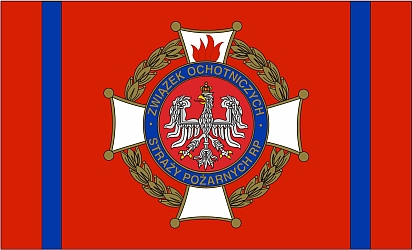 ***Podczas Konkursu FLORIANY nagradzane są projekty w dwóch grupach – realizowane przez OSP samodzielnie oraz wspólnie z partnerami (samorządami, organizacjami pozarządowymi, lokalnymi instytucjami, pracodawcami oraz innymi podmiotami).Warunkiem uczestnictwa w Konkursie jest wypełnienie przez Ochotniczą Straż Pożarną lub zespół projektowy formularza zgłoszeniowego zgodnie z warunkami regulaminu zamieszczonego na stronie www.floriany.pl. Kolejnym krokiem jest przesłanie dokumentacji konkursowej w terminie do 15 marca 2018 r. na adres: Miesięcznik "Strażak", ul. Oboźna 1, 00-340 Warszawa z dopiskiem: "FLORIANY".Nina Mirgos-KilanowskaRzecznik Prasowy
Związku Ochotniczych Straży Pożarnych Rzeczypospolitej Polskiej